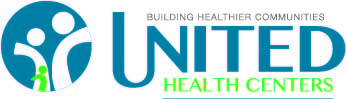 Division:		ClinicalDepartment:		ClinicalPosition Title:	Behavioral Health Clinician (LCSW)
Supervisor: 		Director of Behavioral Health
FLSA: 			Exempt
SummaryBehavioral Health clinician works as a part of a multidisciplinary primary care treatment team to facilitate the provision of holistic, whole-person healthcare for all United Health Centers patients. Provides behavioral health and substance abuse screening, brief intervention, education, and referral services for patients presenting in United Health Centers primary care clinics. Provides ongoing consultation and treatment planning support for primary care medical staff in their work with patients with psychosocial, behavioral health, chronic disease, behavior change, and/or substance use concerns. Is knowledgeable of and adheres to all policies, professional practice standards, philosophies and requirements for professional clinical practice.Knowledge, Skills and AbilitiesPractice reflects adherence to professional Code of Ethics.Provides evidence-based assessment, intervention, consultation, and referral services for patients with a variety of behavioral and chronic health conditionsWorks cooperatively as an integral part of the primary healthcare team with the goal of improving patient care and increasing team efficiency.Formulates and facilitates the implementation of behavioral health, substance abuse, and chronic disease management plans of care through use appropriate treatment modalities, interventions, and available community resources.Assists primary care providers with screening, identification, diagnosis, management, and treatment of behavioral health, substance use, issues, chronic disease managementEngages in ongoing assessment and quality improvement strategies to assist in the implementation ongoing primary care/behavioral health integration strategies.Provides consultative services to health care team members within the scope of care definitions and provides training to other health care professionals as needed.Completes, in a timely manner, all required documentation related to patient treatment, payment for services rendered, and organizational operations.Engages in continuing education to maintain licensure and enhance professional competence relevant to medical and legal issues that impact patient care.Maintains working knowledge of and liaison with community agencies and resources.Clinical Goals• Improve patient adherence
• Support patient self-management
• Agent of behavioral change
• Decrease over or under-utilization
• Reduce health-risk behaviors and increase health enhancing behaviors
• Monitor and improve population outcomesSystem Wide Accountabilities• Maintain a professional appearance.
• Demonstrate a positive attitude.
• Maintain a safe, clean and attractive environment.
• Communicate with compassion and courtesy.
• Anticipate needs of customers and others.
• Maintain patient privacy and confidentiality.Preparation and TrainingMaster’s degree from an accredited university/ college (MSW) of Social Work and North Carolina Clinical Social Work Licensure (LCSW) is required.Experience
Three years of clinical experience providing therapeutic treatment services with MI and/or SA adult populations. Knowledge of public/private behavioral health/substance abuse treatment delivery system.An equivalent of knowledge and experience may be considered.
Work requires contact with clients, family members and other professional disciplines and service agencies. Contacts may also include volunteers, court officials, interns, and residents. These contacts involve an exercise of influence, tactful judgment, and proper conduct in order to negotiate matters, and carry out policies and programs for the best interests of the company/patient. Applicant must be able to work and deal effectively with changing situations, varying workloads, interruptions, etc. Applicant may be exposed to communicable diseases, biohazard substances, medicinal preparations, and other conditions conducive to a clinical environment. Occasional travel required to outside.Required ExperienceMinimum two years’ experience in a public health settingLanguageDue to high prevalence of Spanish-speaking patients at all primary care clinics, strong preference given to applicants bilingual in Spanish-EnglishLicensure: Licensed Clinical Social Worker Certification in good standing with the Social Work Certification and Licensure Board of North Carolina (or equivalent).